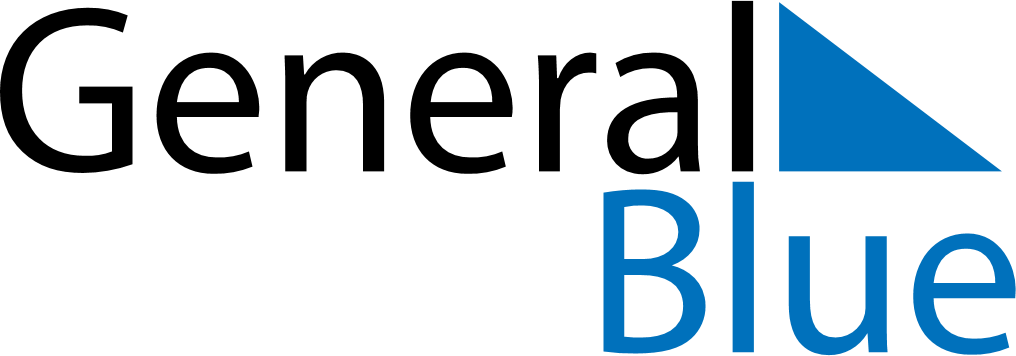 June 2024June 2024June 2024June 2024June 2024June 2024June 2024Seltjarnarnes, IcelandSeltjarnarnes, IcelandSeltjarnarnes, IcelandSeltjarnarnes, IcelandSeltjarnarnes, IcelandSeltjarnarnes, IcelandSeltjarnarnes, IcelandSundayMondayMondayTuesdayWednesdayThursdayFridaySaturday1Sunrise: 3:22 AMSunset: 11:29 PMDaylight: 20 hours and 7 minutes.23345678Sunrise: 3:19 AMSunset: 11:32 PMDaylight: 20 hours and 12 minutes.Sunrise: 3:17 AMSunset: 11:35 PMDaylight: 20 hours and 17 minutes.Sunrise: 3:17 AMSunset: 11:35 PMDaylight: 20 hours and 17 minutes.Sunrise: 3:15 AMSunset: 11:37 PMDaylight: 20 hours and 22 minutes.Sunrise: 3:12 AMSunset: 11:40 PMDaylight: 20 hours and 27 minutes.Sunrise: 3:10 AMSunset: 11:42 PMDaylight: 20 hours and 32 minutes.Sunrise: 3:08 AMSunset: 11:45 PMDaylight: 20 hours and 36 minutes.Sunrise: 3:06 AMSunset: 11:47 PMDaylight: 20 hours and 40 minutes.910101112131415Sunrise: 3:04 AMSunset: 11:49 PMDaylight: 20 hours and 44 minutes.Sunrise: 3:03 AMSunset: 11:51 PMDaylight: 20 hours and 48 minutes.Sunrise: 3:03 AMSunset: 11:51 PMDaylight: 20 hours and 48 minutes.Sunrise: 3:01 AMSunset: 11:53 PMDaylight: 20 hours and 51 minutes.Sunrise: 3:00 AMSunset: 11:55 PMDaylight: 20 hours and 55 minutes.Sunrise: 2:59 AMSunset: 11:57 PMDaylight: 20 hours and 57 minutes.Sunrise: 2:58 AMSunset: 11:58 PMDaylight: 21 hours and 0 minutes.Sunrise: 2:57 AMSunset: 11:59 PMDaylight: 21 hours and 2 minutes.1617171819202122Sunrise: 2:56 AMSunset: 12:01 AMDaylight: 21 hours and 4 minutes.Sunrise: 2:55 AMSunset: 12:02 AMDaylight: 21 hours and 6 minutes.Sunrise: 2:55 AMSunset: 12:02 AMDaylight: 21 hours and 6 minutes.Sunrise: 2:55 AMSunset: 12:02 AMDaylight: 21 hours and 7 minutes.Sunrise: 2:55 AMSunset: 12:03 AMDaylight: 21 hours and 8 minutes.Sunrise: 2:55 AMSunset: 12:04 AMDaylight: 21 hours and 8 minutes.Sunrise: 2:55 AMSunset: 12:04 AMDaylight: 21 hours and 9 minutes.Sunrise: 2:55 AMSunset: 12:04 AMDaylight: 21 hours and 8 minutes.2324242526272829Sunrise: 2:56 AMSunset: 12:04 AMDaylight: 21 hours and 8 minutes.Sunrise: 2:56 AMSunset: 12:04 AMDaylight: 21 hours and 7 minutes.Sunrise: 2:56 AMSunset: 12:04 AMDaylight: 21 hours and 7 minutes.Sunrise: 2:57 AMSunset: 12:03 AMDaylight: 21 hours and 5 minutes.Sunrise: 2:58 AMSunset: 12:02 AMDaylight: 21 hours and 4 minutes.Sunrise: 2:59 AMSunset: 12:02 AMDaylight: 21 hours and 2 minutes.Sunrise: 3:01 AMSunset: 12:01 AMDaylight: 20 hours and 59 minutes.Sunrise: 3:02 AMSunset: 12:00 AMDaylight: 20 hours and 57 minutes.30Sunrise: 3:04 AMSunset: 11:58 PMDaylight: 20 hours and 54 minutes.